В соответствии с  Федеральным законом от 06.10.2003 № 131-ФЗ «Об общих принципах организации местного самоуправления в Российской Федерации», Федеральным законом от 24.06.1998 № 89-ФЗ «Об отходах производства и потребления», Постановлением Правительства Российской Федерации от 28.12.2020 №2314 «Об утверждении Правил обращения с отходами производства и потребления в части осветительных устройств, электрических ламп, ненадлежащие сбор, накопление, использование, обезвреживание, транспортирование и размещение которых может повлечь причинение вреда жизни, здоровью граждан, вреда животным, растениям и окружающей среде (далее – Правила), в целях обеспечения экологического и санитарно-эпидемиологического благополучия населения, предотвращение вредного воздействия на здоровье населения и обеспечения экологической безопасности при обращении с ртутьсодержащими отходами  администрация Чадукасинского  сельского поселения Красноармейского района Чувашской Республики постановляет: 1. Утвердить Порядок организации создания мест накопления ртутьсодержащих ламп и информирования потребителей о расположении таких мест на территории Чадукасинского сельского поселения Красноармейского района Чувашской Республики согласно приложению к настоящему постановлению.2. Определить местом накопления отработанных ртутьсодержащих ламп на территории Чадукасинского сельского поселения Красноармейского района Чувашской Республики складское помещение здания, расположенного по адресу: Чувашская Республики, Красноармейский район, д. Чадукасы, ул. 40 лет Победы, д.3 3. Рекомендовать руководителям предприятий, организаций всех форм собственности, индивидуальным предпринимателям, физическим лицам Чадукасинского сельского поселения Красноармейского района Чувашской Республики при обращении с отработанными ртутьсодержащими лампами руководствоваться Порядком, утвержденным настоящим постановлением.4. Опубликовать настоящее постановление в периодическом печатном издании «Чадукасинский Вестник» и на официальном сайте Чадукасинского сельского поселения в сети «Интернет».5. Контроль за исполнением настоящего постановления оставляю за собой.Глава Чадукасинскогосельского поселения                                                                       Г.В Михайлов.Приложение 1к постановлению от 26.08.2021№ 52 Порядокорганизации создания мест накопления ртутьсодержащих ламп и информирования потребителей о расположении таких мест на территории Чадукасинского сельского поселения Красноармейского района Чувашской Республики1. Общие положения.1.1. Порядок создания мест накопления ртутьсодержащих ламп и информирования потребителей о расположении таких мест на территории Чадукасинского сельского поселения Красноармейского района Чувашской Республики (далее - Порядок) разработан в целях предотвращения неблагоприятного воздействия на здоровье граждан и окружающую среду отработанных ртутьсодержащих ламп путем организации их сбора.1.2. Порядок разработан в соответствии с Федеральным законом от 24 июня 1998 года №89-ФЗ «Об отходах производства и потребления», Постановлением Правительства Российской Федерации от 28.12.2020 №2314 «Об утверждении Правил обращения с отходами производства и потребления в части осветительных устройств, электрических ламп, ненадлежащие сбор, накопление, использование, обезвреживание, транспортирование и размещение которых может повлечь причинение вреда жизни, здоровью граждан, вреда животным, растениям и окружающей среде».1.3. Для целей настоящего Порядка применяются следующие понятия:«отработанные ртутьсодержащие лампы» - ртутьсодержащие отходы, представляющие собой отходы от использования товаров с ртутным заполнением и содержанием ртути не менее 0,01 процента, утративших свои потребительские свойства (люминесцентные лампы с холодным катодом, люминесцентные лампы с внешним электродом, лампы люминесцентные малогабаритные, лампы люминесцентные трубчатые, лампы общего освещения ртутные высокого давления паросветные);«потребители ртутьсодержащих ламп» - юридические лица или индивидуальные предприниматели, физические лица, эксплуатирующие ртутьсодержащие лампы и осуществляющие свою деятельность на территории Чадукасинского сельского поселения Красноармейского района Чувашской Республики;«место накопления отработанных ртутьсодержащих ламп» - место накопления отработанных ртутьсодержащих ламп потребителями ртутьсодержащих ламп в целях последующей их передачи оператору для транспортирования, обработки, утилизации, обезвреживания, хранения; «оператор по обращению с отработанными ртутьсодержащими лампами» (далее - оператор) - юридическое лицо и индивидуальный предприниматель, осуществляющие деятельность по сбору, транспортированию, обработке, утилизации, обезвреживанию, хранению отработанных ртутьсодержащих ламп на основании полученной в установленном порядке лицензии на осуществление деятельности по сбору, транспортированию, обработке, утилизации, обезвреживанию и размещению отходов I - IV класса опасности.2. Организация создания мест накопления отработанных ртутьсодержащих ламп.2.1. Отработанные ртутьсодержащие лампы от потребителей ртутьсодержащих ламп Чадукасинского сельского поселения Красноармейского района Чувашской Республики принимаются в местах накопления отработанных ртутьсодержащих ламп на территории Чадукасинского сельского поселения Красноармейского района Чувашской Республики по следующему графику:- каждый первый понедельник месяца с 9.00 часов до 11.00 часов (по предварительной записи по телефону администрации Чадукасинского сельского поселения 8(83530)39-2-16.2.2. Хранение отработанных ртутьсодержащих ламп производится в специально выделенном для этих целей помещении, защищенном от химически агрессивных веществ, атмосферных осадков, поверхностных и грунтовых вод, в местах, исключающих повреждение тары, а также с использованием специализированного контейнера.2.3. Накопление отработанных ртутьсодержащих ламп должно производиться в соответствии с требованиями, установленными действующим законодательством.2.4. На территории Чадукасинского сельского поселения запрещается складирование отработанных ртутьсодержащих ламп в контейнеры и мусоросборники, предназначенные для твердых бытовых отходов.2.5. Не допускается самостоятельное обезвреживание, использование, транспортирование и размещение отработанных ртутьсодержащих ламп потребителями отработанных ртутьсодержащих ламп, а также их накопление в местах, являющихся общим имуществом собственников помещений многоквартирного дома, за исключением размещения в местах первичного сбора и размещения и транспортирования до них.2.5. Юридические лица и индивидуальные предприниматели, эксплуатирующие осветительные устройства и электрические лампы с ртутным заполнением, должны вести постоянный учет получаемых и отработанных ртутьсодержащих ламп.2.6. Юридические лица и индивидуальные предприниматели назначают в установленном порядке ответственных лиц за обращение с отработанными ртутьсодержащими лампами, разрабатывают инструкции по организации накопления отработанных ртутьсодержащих отходов применительно к конкретным условиям.2.7. Оператор по обращению с отработанными ртутьсодержащими лампами на основании заключенного   договора между ним и администрацией Чадукасинского сельского поселения осуществляет сбор, транспортирование, размещение, обезвреживание и использование отработанных ртутьсодержащих ламп.2.8. Организации, управляющие многоквартирными домами на территории Чадукасинского сельского поселения:– организуют места накопления отработанных ртутьсодержащих ламп от потребителей (физических лиц) в соответствии с Федеральным законом от 24.06.98 № 89-ФЗ «Об отходах производства и потребления» и Постановлением Правительства Российской Федерации от 28.12.2020 №2314 «Об утверждении Правил обращения с отходами производства и потребления в части осветительных устройств, электрических ламп, ненадлежащие сбор, накопление, использование, обезвреживание, транспортирование и размещение которых может повлечь причинение вреда жизни, здоровью граждан, вреда животным, растениям и окружающей среде» и информируют население о нахождении мест накопления отработанных ртутьсодержащих ламп, о графике приема в данных местах;– разрабатывают и утверждают инструкцию по сбору, накоплению и учету отработанных ртутьсодержащих ламп;– назначают лиц, ответственных за сбор ртутьсодержащих отходов;– организуют обучение работников проведению демеркуризационных работ собственными силами в случае возникновения чрезвычайных ситуаций, связанных с ртутным загрязнением, либо с привлечением специализированной организации за счет собственных средств;– заключают договоры со специализированными организациями, имеющими лицензию на обращение с ртутьсодержащими отходами, на вывоз и утилизацию ртутьсодержащих отходов.3. Информирование населения о местах накопления ртутьсодержащих ламп. 3.1. Информирование о местах накопления отработанных ртутьсодержащих ламп осуществляется:- администрацией Чадукасинского сельского поселения Красноармейского района Чувашской Республики;- организацией, осуществляющей управление многоквартирными домами на территории Чадукасинского сельского поселения;- специализированными организациями, а также юридическими лицами и индивидуальными предпринимателями, осуществляющими накопление и реализацию ртутьсодержащих ламп.3.2. Информация о местах накопления ртутьсодержащих ламп на территории Чадукасинского сельского поселения Красноармейского района Чувашской Республики размещается на официальном сайте Чадукасинского сельского поселения Красноармейского района Чувашской Республики в сети «Интернет», в периодическом печатном издании «Чадукасинский вестник», на информационных стендах, в местах реализации ртутьсодержащих ламп, по месту нахождения специализированных организаций.3.3. Юридические лица и индивидуальные предприниматели, осуществляющие управление многоквартирными домами на основании заключенного договора или заключившие с собственниками помещений многоквартирного дома договоры на оказание услуг по содержанию и ремонту общего имущества в таком доме, доводят информацию о Правилах обращения с отработанными ртутьсодержащими лампами до сведения собственников помещений многоквартирных жилых домов, путем размещения информации, указанной в п. 3.4. настоящего Порядка на информационных стендах в помещении управляющей организации.3.4. Размещению подлежит следующая информация:- Порядок организации создания мест накопления отработанных ртутьсодержащих ламп;- Перечень специализированных организаций, осуществляющих сбор, транспортировку, хранение и размещение ртутьсодержащих отходов, проведение демеркуризационных мероприятий, с указанием места нахождения и контактных телефонов;- Места и условия приема отработанных ртутьсодержащих ламп;- Стоимость услуг по приему отработанных ртутьсодержащих ламп.3.5. Обращения населения, руководителей предприятий, организаций по нарушениям санитарно-эпидемиологического законодательства и прав потребителей при осуществлении деятельности по накоплению, сбору, временному хранению и обезвреживанию отработанных ртутьсодержащих ламп принимаются Федеральной службой по надзору в сфере защиты прав потребителей и благополучия человека по Чувашской Республике.3.6. Обращения населения, руководителей предприятий, организаций по организации создания мест накопления и размещения отработанных ртутьсодержащих ламп принимаются администрацией Чадукасинского сельского поселения Красноармейского района Чувашской Республики.Чăваш РеспубликиКрасноармейски районĕ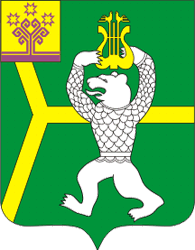 Чувашская РеспубликаКрасноармейский район Чатукасси ялпоселенийĕн администрацийĕ                       ЙЫШĂНУЧатукасси ялě2021 ç.08.26.  52№Об утверждении Порядка организации создания мест  накопления ртутьсодержащих ламп и информирования потребителей о расположении таких мест на территории Чадукасинского сельского поселения Красноармейского района Чувашской РеспубликиАдминистрация Чадукасинскогосельского поселенияПОСТАНОВЛЕНИЕд. Чадукасы26.08.2021 г.  №52